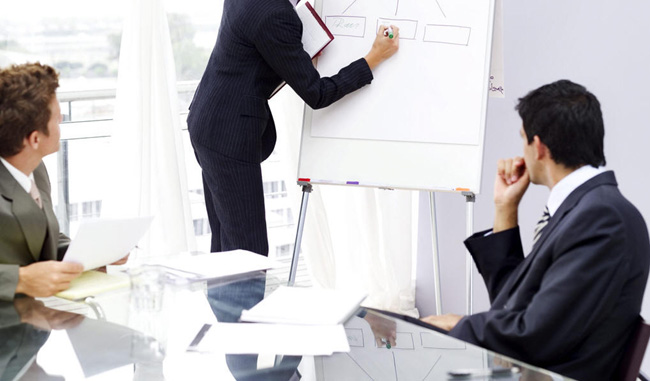 Course ObjectiveKnow the definition of the Dangerous Goods.Understand the basic of the Dangerous Goods Regulations.Recognize the nature of Dangerous Goods.Recognize the classes of Dangerous Goods by their labels.Identify the dangerous goods by their marks, labels and documents.Identify some dangerous goods may also be incompatible with some types of non-dangerous cargo.Know what proper emergency reporting procedures are.Sharing of latest reported DG incidents involving shipments of undeclared lithium batteries in Hong Kong, to enable students exercise extra caution when handling cargo shipments with similar situation in future.Target AudiencePersonnel involved in processing general air cargo (OTHER THAN DG), i.e. DIRECT checking of packaging, marking, labelling and documentation (i.e. MAWB, HAWB) of cargo consignments.Personnel involved in actions other than processing, such as loading, transporting and storage of cargo consignments, which present the staff with an opportunity of having physical or close visual contact with the cargo consignments or perusal of their documentations.Course OutlineGeneral philosophy of the IATA Dangerous Goods Regulation LimitationsRecognition of Undeclared Dangerous GoodsLabelling and MarkingShipper’s Declaration and other relevant documentationAcceptance proceduresStorage and loading procedures (Segregation – Dangerous Goods and Non-dangerous goods)Provisions for passengers and crewEmergency proceduresWritten ExaminationThe Feature Of Asia Master Training And Development Centerwe pick up the customer from the airport to the hotel.we give the participant training bag includes all the necessary tools for the course.Working within groups to achieve the best results.All our courses are confirmed and we do not postpone or cancel the courses regardless of the number of participants in the course.We can assist you in booking hotels at discounted prices if you wish to book through us.We offer the certificate from Asia Masters Center for Training and Administrative Development.The Cost Of The Training Program Includes The Following:Scientific article on flash memory.Training Room.Training.Coffee break.The training bag includes all the tools for the course.Price (USD)Communicate with the training departmentto know the participation feesThere are offers and discounts for groupsThe details of the bank accountBank name: CIMB Bank Berhad  Account name: Asia Masters Center SDN. BHDBank account number: 80-0733590-5 Swift code: CIBBMYKLIBAN: Null